FM 3 – 3/3/211 – erreurs fréquenteshttps://hlrnet.com/ex/erreursfrequentes.htm 2 - TerminologieQuelques fiches;Voie d’administration (Wikipédia) – Le français et les soins de santéhttps://hlrnet.com/sites/fss/?p=3595Anatomie humaine (Wikipédia) – Le français et les soins de santéhttps://hlrnet.com/sites/fss/?p=3598Applications mobiles pour pratiquer le français de l’anatomie – Le français et les soins de santéhttps://hlrnet.com/sites/fss/?p=2988le foie >< la foiDérivés de parties du corps
poumon > pulmonaire
foie > hépatique
peau > cutané, dermique
sang > sanguin
thorax > thoracique / thorocal
yeux > oculaire / ophtalmiqueDérivés et composés
Préfixes : pré, post, per, anti-, a-, néphr-
Suffixes : -ite, -iste/-logue, -ectomieChlamydiaMST – maladie sexuellement transmissibleOMS – Organisation mondiale de la santéChlamydia : de premiers résultats encourageants dans la quête d’un vaccin – Le français et les soins de santéhttps://hlrnet.com/sites/fss/?p=2602Thème de tous les joursFamillepoints communsun chat / une chatte / un chaton aîné >< cadet == le plus âgéon a les cheveux longsêtre en couple / être mariéhabiter à la campagneune famille uniecousin (fils de oncle/tante) = même génération >< neveu (fils de frère) = autre générationun home = en ehpad (Établissement d'hébergement pour personnes âgées dépendantes)
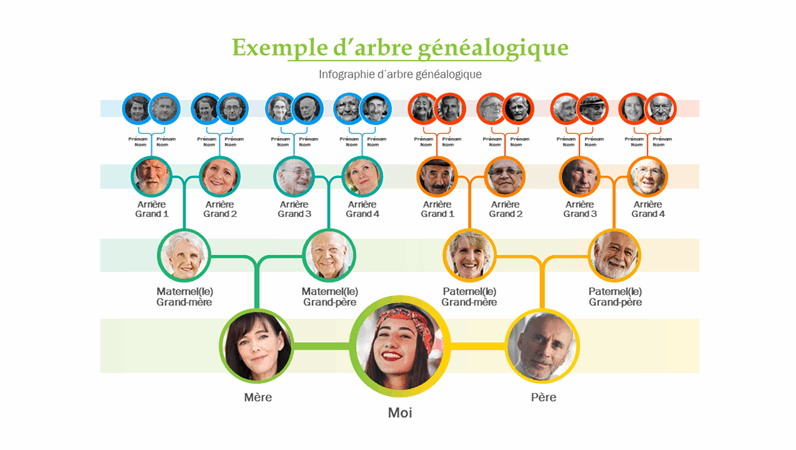 https://templates.office.com/fr-fr/mon-arbre-g%C3%A9n%C3%A9alogique-tm00832426